CERTIFICAT D’APTITUDE PROFESSIONNELLE MÉTIERS DE LA MODE – VÊTEMENT TAILLEUR  ÉPREUVE: EP2 Mise en œuvre de la fabrication de tout ou partie d’un vêtement.Durée de l’épreuve : 16 heuresCoefficient 10Session 2022Le sujet se compose de 5 pages numérotées de 1/5 à 5/5.Dès que le sujet vous est remis, assurez-vous qu’il soit complet.LE SUJET EST À RENDRE DANS SON INTÉGRALITÉ.L’usage de tout modèle de calculatrice, avec ou sans mode examen, est autorisé.Présentation du dossier sujetLe sujet est composé :des compétences évaluées ;					page 2du contexte de l’étude ;						page 3d’un dossier candidat ;						page 4 à 5d’un dossier ressources distincts.					Page 1 à 13Le dossier sujet et ressource sont distincts.Compétences évaluéesC2.4 Régler, mettre en œuvre et maintenir en état les matériels. (Évaluer en cours d’épreuve)C2.5 Appliquer une organisation au poste de travail. (Évaluer en cours d’épreuve)C3.1 Effectuer les opérations de coupe. (Évaluer en cours d’épreuve)C3.3 Procéder aux opérations d’entoilage. (Évaluer en cours d’épreuve)C3.4 Procéder aux opérations d’assemblage et de montageC3.5 Effectuer les opérations de repassage.C3.6 Effectuer les opérations de finition.C3.7 Effectuer les opérations de contrôle.Consignes de travail Vous répondrez au questionnement en vous référant aux documents techniques constituant le « dossier ressources » à chaque fois que cela est indiqué au niveau de la question.La lecture attentive du dossier ressources est vivement conseillée.CONTEXTE DE L’ÉTUDEA l'occasion du salon d'automne à Paris, les hôtesses d'accueil seront habillées d'un ensemble tailleur veste - jupe.L'atelier " MODACCUEIL" est sollicité pour la fabrication du prototype de la veste "ACC20", dans un grade de qualité haut de gamme. Sous la responsabilité de la personne en charge de la fabrication des prototypes, vous réaliserez la veste.Vous disposez d’:une planche à patron des éléments à couper en toile tailleur (planche B) ;un métrage de toile tailleur ;une bûche de tous les éléments coupés : en lainage et polyester ;en voile de coton, bande de biais pour l’assemblage toile pinces toile devant ;en toile thermocollante ;une bobine de fil ;une paire d’épaulette ;une FG de 45 cm ;une planche à patron est à votre disposition afin de vous permettre l’identification et le contrôle de vos éléments.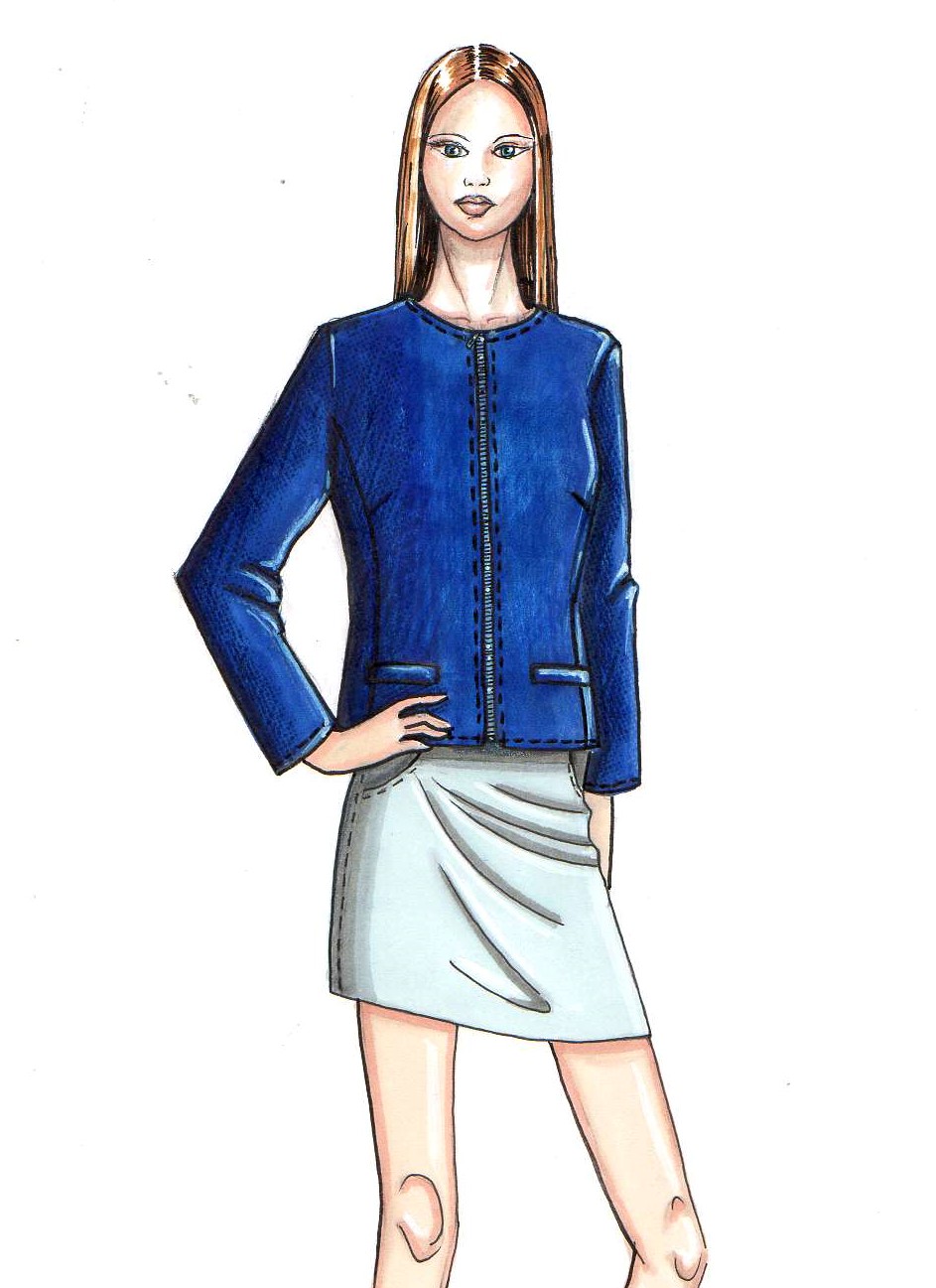 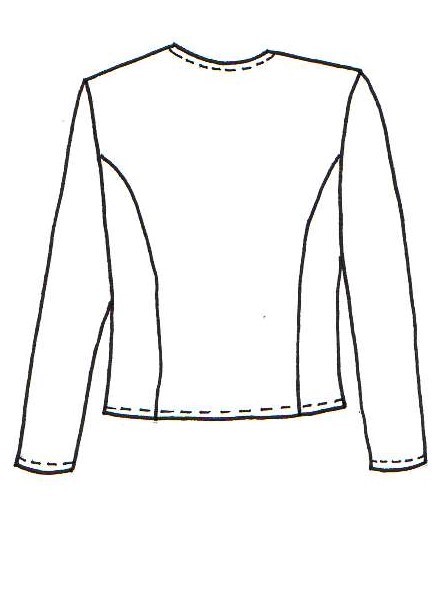 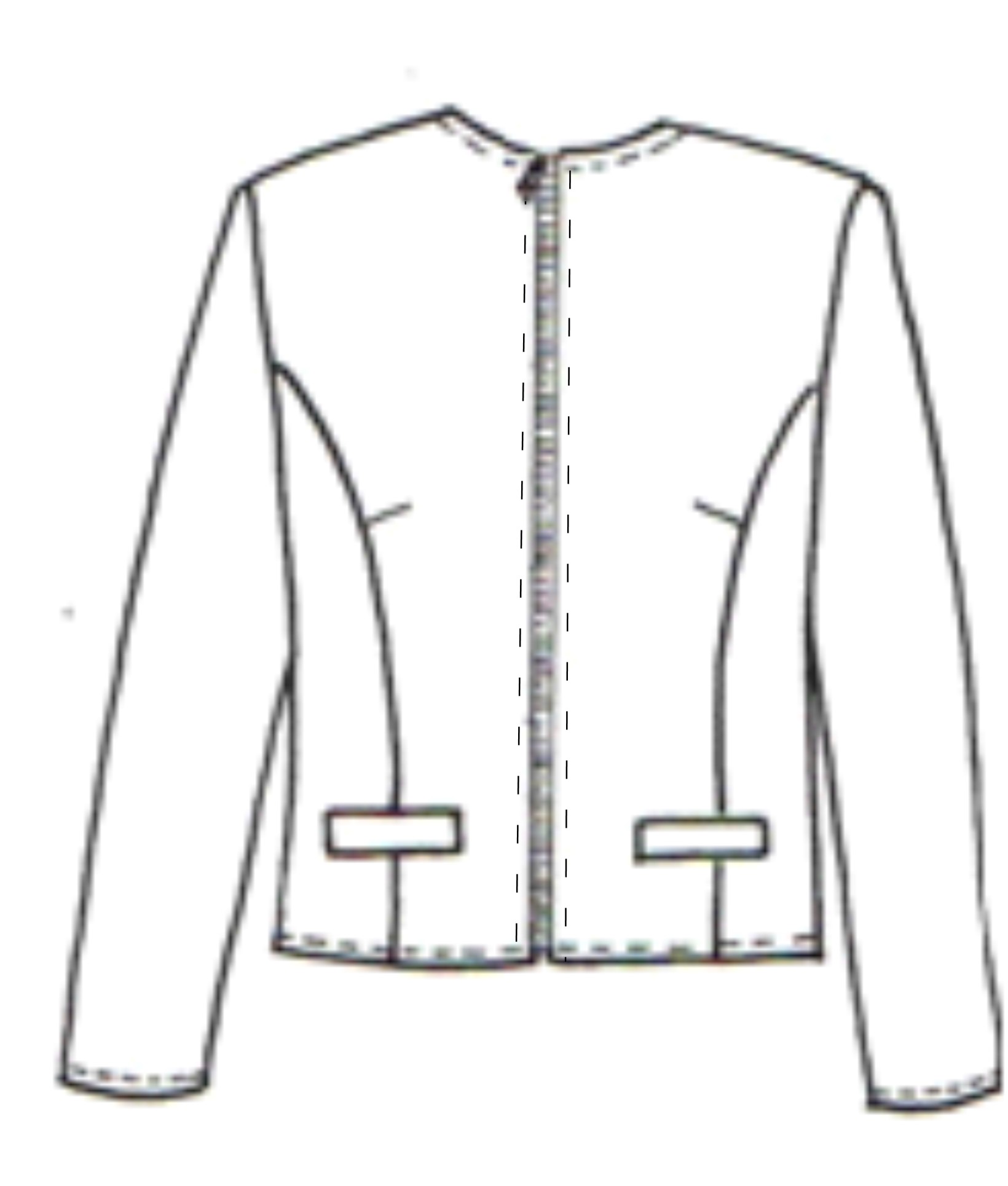 DOSSIER CANDIDAT(Évaluer en cours d’épreuve)Organiser votre poste de travail et positionner rationnellement l’outillage et les matières d’œuvre nécessaire pour la réalisation de la veste « ACC20 ». Respecter les règles de sécurité et d’ergonomie. (Évaluer en cours d’épreuve)2.1 Régler les matériels en fonction de la matière d’œuvre. (4 pts/cm)2.2 Intervenir en cas de dysfonctionnement courant (exemple : casse de fil, aiguille)(Évaluer en cours d’épreuve)3.1 Placer et couper les éléments en toile en respectant les règles de sécurité. 3.2 Contrôler, repérer les éléments coupés de votre bûche.3.3 Regrouper les éléments et fournitures du vêtement (cigarettes, épaulettes, renfort et/ou extra-fort…).4.1 Réaliser la veste « ACC20 » en suivant la gamme de montage.4.2 Plaquer l’étiquette d’anonymat au bas du milieu dos de la veste.(Évaluer en cours d’épreuve)Procéder à l’entoilage de la veste en respectant l’ordre chronologique de la gamme de montage. Réaliser les opérations de repassage :- en cours de fabrication ;- en fin de fabrication.7.1 Poser les épaulettes.7.2 Remplier et baguer le bas de la veste et le bas des manches.                                                                                                                                  Question 4DT7C2.3.2C2.3.2C2.3.2C2.3.2                             Document technique concerné                                Codification à l’usage des correcteurs                             Document technique concerné                                Codification à l’usage des correcteurs                             Document technique concerné                                Codification à l’usage des correcteurs0123Étape 1 - Appliquer une organisation au poste de travail. DT1           DT2Étape 1 - Appliquer une organisation au poste de travail. DT1           DT2Étape 1 - Appliquer une organisation au poste de travail. DT1           DT2Étape 1 - Appliquer une organisation au poste de travail. DT1           DT2Étape 1 - Appliquer une organisation au poste de travail. DT1           DT2Étape 1 - Appliquer une organisation au poste de travail. DT1           DT2Étape 1 - Appliquer une organisation au poste de travail. DT1           DT2Étape 1 - Appliquer une organisation au poste de travail. DT1           DT2Étape 1 - Appliquer une organisation au poste de travail. DT1           DT2C2.5C2.5C2.5C2.5- --+++Étape 2 - Régler, mettre en œuvre et maintenir en état les matériels.Étape 2 - Régler, mettre en œuvre et maintenir en état les matériels.Étape 2 - Régler, mettre en œuvre et maintenir en état les matériels.Étape 2 - Régler, mettre en œuvre et maintenir en état les matériels.Étape 2 - Régler, mettre en œuvre et maintenir en état les matériels.Étape 2 - Régler, mettre en œuvre et maintenir en état les matériels.Étape 2 - Régler, mettre en œuvre et maintenir en état les matériels.Étape 2 - Régler, mettre en œuvre et maintenir en état les matériels.Étape 2 - Régler, mettre en œuvre et maintenir en état les matériels.C2.4.2C2.4.2C2.4.2C2.4.2C2.4.3/C2.4.4C2.4.3/C2.4.4C2.4.3/C2.4.4C2.4.3/C2.4.4- --+++- --+++Étape 3	- Effectuer les opérations de coupe 	DT2 	DT3Étape 3	- Effectuer les opérations de coupe 	DT2 	DT3Étape 3	- Effectuer les opérations de coupe 	DT2 	DT3Étape 3	- Effectuer les opérations de coupe 	DT2 	DT3Étape 3	- Effectuer les opérations de coupe 	DT2 	DT3Étape 3	- Effectuer les opérations de coupe 	DT2 	DT3Étape 3	- Effectuer les opérations de coupe 	DT2 	DT3Étape 3	- Effectuer les opérations de coupe 	DT2 	DT3Étape 3	- Effectuer les opérations de coupe 	DT2 	DT3C3.1C3.1C3.1C3.1- --+++Étape 4- Effectuer les opérations d’assemblage  DT4  DT5  DT6 Étape 4- Effectuer les opérations d’assemblage  DT4  DT5  DT6 Étape 4- Effectuer les opérations d’assemblage  DT4  DT5  DT6 Étape 4- Effectuer les opérations d’assemblage  DT4  DT5  DT6 Étape 4- Effectuer les opérations d’assemblage  DT4  DT5  DT6 Étape 4- Effectuer les opérations d’assemblage  DT4  DT5  DT6 Étape 4- Effectuer les opérations d’assemblage  DT4  DT5  DT6 Étape 4- Effectuer les opérations d’assemblage  DT4  DT5  DT6 Étape 4- Effectuer les opérations d’assemblage  DT4  DT5  DT6 C 3.4C 3.4C 3.4C 3.4- --+++Étape 5- Procéder aux opérations d’entoilage       DT4  DT5  DT6 Étape 5- Procéder aux opérations d’entoilage       DT4  DT5  DT6 Étape 5- Procéder aux opérations d’entoilage       DT4  DT5  DT6 Étape 5- Procéder aux opérations d’entoilage       DT4  DT5  DT6 Étape 5- Procéder aux opérations d’entoilage       DT4  DT5  DT6 Étape 5- Procéder aux opérations d’entoilage       DT4  DT5  DT6 Étape 5- Procéder aux opérations d’entoilage       DT4  DT5  DT6 Étape 5- Procéder aux opérations d’entoilage       DT4  DT5  DT6 Étape 5- Procéder aux opérations d’entoilage       DT4  DT5  DT6 C3.3C3.3C3.3C3.3- --+++Étape 6 - Effectuer les opérations de repassage         DT6Étape 6 - Effectuer les opérations de repassage         DT6Étape 6 - Effectuer les opérations de repassage         DT6Étape 6 - Effectuer les opérations de repassage         DT6Étape 6 - Effectuer les opérations de repassage         DT6Étape 6 - Effectuer les opérations de repassage         DT6Étape 6 - Effectuer les opérations de repassage         DT6Étape 6 - Effectuer les opérations de repassage         DT6Étape 6 - Effectuer les opérations de repassage         DT6C3.5C3.5C3.5C3.5- --+++Étape 7 - Effectuer les opérations de finition	DT 6Étape 7 - Effectuer les opérations de finition	DT 6Étape 7 - Effectuer les opérations de finition	DT 6Étape 7 - Effectuer les opérations de finition	DT 6Étape 7 - Effectuer les opérations de finition	DT 6Étape 7 - Effectuer les opérations de finition	DT 6Étape 7 - Effectuer les opérations de finition	DT 6Étape 7 - Effectuer les opérations de finition	DT 6Étape 7 - Effectuer les opérations de finition	DT 6C 3.6C 3.6C 3.6C 3.6- --+++